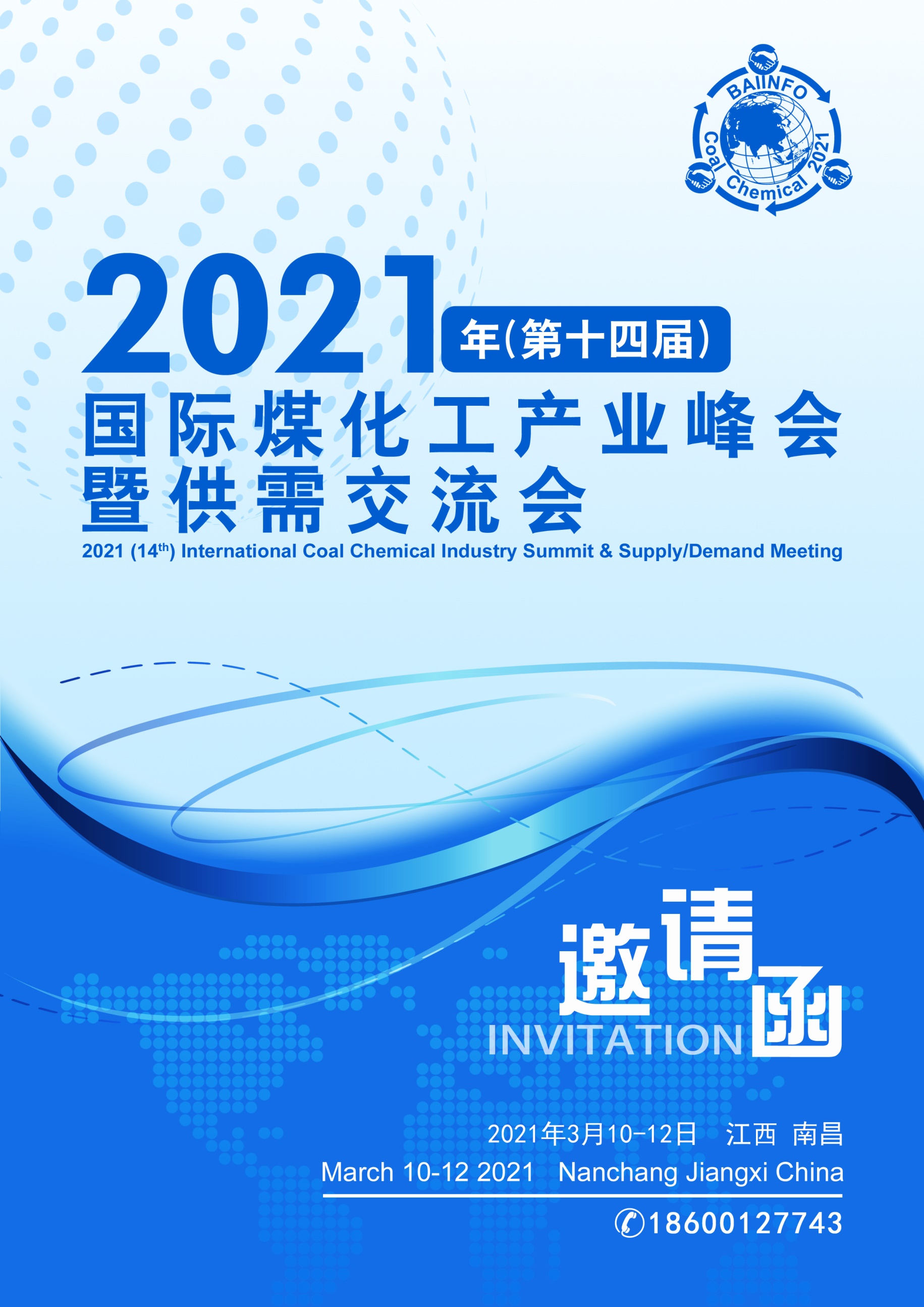 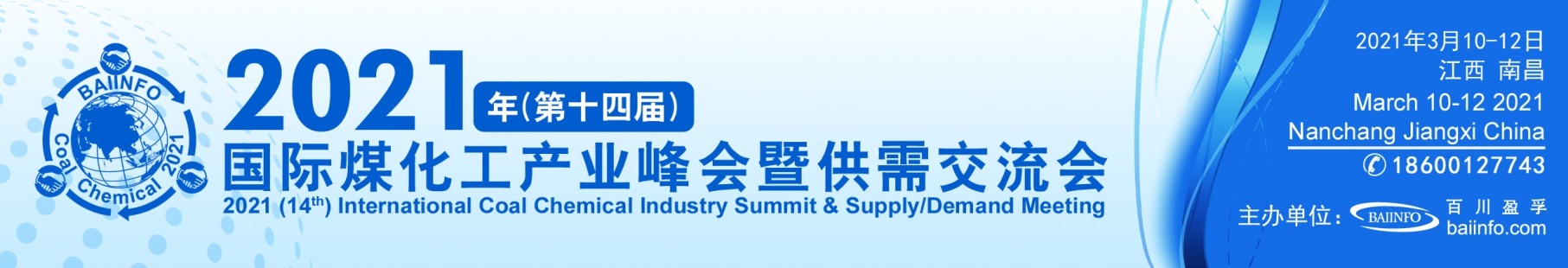 1、“十四五”规划、中美贸易冲突等情况交织下宏观经济解读2、原油：石化炼厂开工情况、政治因素等对原油的影响3、中国焦化行业新面貌：产能变化及联产跨界布局4、煤焦油-煤焦油深加工-炭黑产业链，横向、纵向数据发布及专题报告汇总5、炭材料、煤精细加工产品，产品延伸方向前景分析6、煤化工行业客户深入晚宴交流、煤化工行业“优秀奖”、“贡献奖”颁布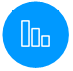 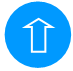 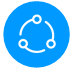 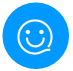 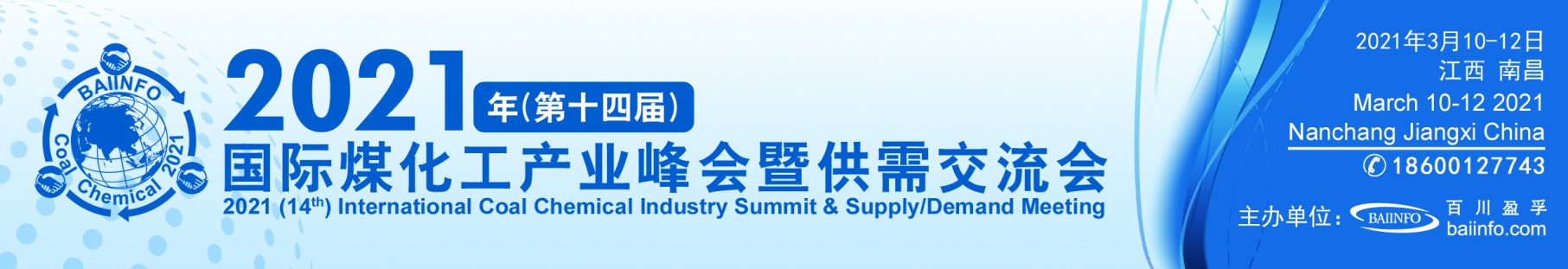 “十四五”规划下宏观经济解读2020年是不平凡的一年，新冠疫情爆发后，经济回落，经过严格的疫情管控、行政性复工复产、一揽子规模化宏观刺激政策等举措，中国经济在世界范围内率先实现V型反转。2021年是中国经济持续复苏之年，是中国开启十四五规划实施战略转换的第一年，以国内大循环为主体、国内国际双循环相互促进的新发展格局，将是经济运行的核心。另外中美贸易冲突和贸易协定实施情况、新冠疫苗上市进展等情况，使得国内外经济环境复杂化。本次会议将着眼于全球经济发展现状及未来趋势，分析中国发展新格局转变，内外循环不同步带来的战略转换契机。原油再平衡能否实现，供需矛盾破局之解2020年突如其来的“新冠病毒”席卷全球，致使国内经济生产活动受到重创，将本就风雨飘摇的油品市场进一步推入低谷。受大环境影响，原油需求萎缩，上半年国际油价大幅跳水，跌破“地板价”，造就历史罕见的一幕。展望2021年，利比亚产量的快速恢复，美国页岩油产量的逐渐恢复以及OPEC+的减产将在明年有所下降，原油供大于求的局势仍令市场担忧，原油何去何从值得思考。十三五规划下，中国5000万吨的焦炭去产能目标基本于2019年实现。然多省市在2020年以“壮士断腕”之势继续加大焦化去产能力度，全年合计退出产能仍有5000万吨左右，造就了焦炭供给“空窗期”，货紧其价一路上扬，同时利润空间持续攀升。然值得注意的是这5000万吨产能并非单纯递减，而是以等量或者减量方式进行置换，据百川盈孚数据分析新产能或将于2021年年底前全部释放，届时焦炭供需面将如何转换？焦价如何沉浮？焦企话语权如何进退？除此以外，新的焦化装置大型化，能耗低量化，焦炭质量优质化，联产设备跨界，如联产LNG，制氢等，所以焦化行业将在“十四五”期间展开新的篇章。2020年中国煤焦油深加工行业在疫情时代背景下，运行亏多盈少，十三五规划期间所得的“红利”逐渐消耗殆尽，个别独立的小规模企业已然退出舞台，当然亦有配套的大规模企业进军焦油加工行业，行业集中和规模化体系初见端倪，展望十四五，焦油加工与终端产品开疆扩土孰强孰弱值得瞩目。2017-2018年焦化供给侧结构性改革以及环保趋严等政策红利刺激下，炭黑行业整体效益良好，一度加速行业扩建步伐，以致十三五期间炭黑产能净增加76万吨，行业产能结构性矛盾凸显，展望十四五，一方面炭黑扩张步伐不停，仍有182.5万吨拟建在建项目，另一方面随着新基建发展加速，新能源汽车2025年销量预计达到500万辆，年均增长32%左右，对橡胶制品需求亦将大幅增加，未来炭黑投资方向值得研究。煤化工精细加工是指在温和条件下实现煤的定向转化，此后再通过精细加工转化中间产品为高附加值的终端产品，如蒽醌、咔唑、甲基萘、工业苊、工业芴、喹啉、苯酚、间对甲酚、邻甲酚、对甲酚等，本议题通过分析产能集中度、开工情况、需求情况、盈利情况等，预判煤化工精深加工的发展前景。2017年政策取缔地条钢之后，国内针状焦及石墨电极飞速扩张，以至产能过剩，2020年综合因素打压下，持续亏多盈少中；碳微球受需求端制约，行业开工负荷极低；碳纤维受技术瓶颈制约，目前国内能够生产者寥寥无几。在低油价背景下，工业萘受邻苯低位冲击较大。展望未来，煤沥青支撑点还将在阳极、电解铝，邻、萘法苯酐“对战”还将继续。参会回执表提示：请填写此表格，盖公章/合同章之后，将盖章回执及电子回执，开票资料，微信发至会务组，或者发送邮件至会务组邮箱。会务组联系：日期时间日程安排3月10日（周三）10:00-20:00大会签到3月10日（周三）14:30-17:00推介会及数据发布会3月11日（周四）8:00-12:00主题演讲：3月11日（周四）12:00-13:30自助午餐3月11日（周四）13:30-17:00主题演讲：分会场1&23月11日（周四）18:00-21:00晚宴&颁奖典礼3月12日（周五）8:00-17:00商务活动会议主题议题内容中国焦化行业旧貌换新颜 十四五期间运行情况猜想1、2020年焦化市场运行回顾
2、焦化行业十四五规划的探讨3、钢铁新增产能已经释放，未来对焦炭需求能否延续旺盛？4、焦化行业向清洁能源跨界的途径粗苯及加氢苯行业产能迁移新格局1、2020年焦化行业去产能收官，粗苯供应量将如何变化
2、焦化产能西迁、南迁对粗苯销售带来怎样的影响
3、加氢纯苯产能西部扩增，未来发展空间
4、大炼化项目投产后、苯乙烯/己内酰胺等产品产能持续扩张，石油纯苯供需新格局分析行业整合后的煤焦油市场新容1、焦化行业资源持续整合，“十四五”期间焦化布局及煤焦油供应展望
2、重点地区焦化去产能同时内蒙、西南焦化项目不断上新，未来煤焦油省份供需演变
3、近年来煤焦油进口量增加明显，未来供应迎来新机遇？
4、煤焦油列为危险废物管控，市场影响如何？会议主题议题内容中国煤焦油深加工行业“优胜劣汰”、规模化发展之路1、2020年煤焦油深加工行业整体运行情况
2、未来5年煤焦油深加工行业产能格局变化
3、未来5年焦油加工产品需求情况分析下游“机遇”与“挑战”并存，煤沥青能否继续高昂1、中国煤沥青内需格局演变
2、全球疫情对于中国煤沥青进出口市场的影响
3、煤系针状焦及石墨电极产能爆增所带来的后遗症如何化解蒽油竞争格局演变分析1、深加工&针状焦配套对蒽油流通量影响
2、国内蒽油加氢改生物柴油情况调研
3、粗蒽加工投资可行性分析
4、未来五年蒽油消费格局预测工业萘供需格局的悄然变化1、“低油价”背景下邻苯对工业萘的制约冲击
2、H酸市场内需及出口两弱，染化行业来年是否可期？
3、全球疫情影响下海运费翻倍增长，减水剂外贸出口明显承压会议主题议题内容由外及中、自上而下看政策，见炭黑行业广阔前景1、橡胶炭黑、特种炭黑行业布局
2、炭黑原料油供需增长是否匹配
3、特种炭黑需求变化分析 
4、RCEP正式签署：炭黑进出口走势预测后疫情时代轮胎行业发展预测1、如何定位轮胎内销外贸双循环格局？
2、“一柜难求”，轮胎出口能否一帆风顺？
3、新能源汽车发展给轮胎行业带来的机遇与挑战新能源汽车市场化发展展望1、新能源汽车供应现状及未来走势
2、“十四五”新能源汽车政策红利
3、新能源汽车发展对其他橡胶制品行业影响会议主题议题内容酚精制企业面临的问题及发展前景酚精制行业难盈利，企业生存问题焦化苯酚、邻甲酚需求少，间对分离行业能否支撑行业发展提升产品品质技术分享粗蒽加工行业发展前景预测1、精蒽、蒽醌、咔唑供应现状2、粗蒽加工行业发展面临的阻碍3、环保重拳下粗蒽加工地域分布变化4、粗蒽加工行业未来发展展望会议主题议题内容产业链扩能热潮下苯酐行业的发展机会与挑战1、苯酐行业现状及规模分析
2、不同工艺路线下的苯酐行业利润变化情况
3、对苯产能扩张对苯酐行业的影响分析
4、苯酐新格局衍变的机遇与挑战电解铝新增产能释放 刺激预焙阳极生产积极性1、2021年电解铝产能扩张情况
2、电解铝西南、内蒙需求再次扩大，刺激预焙阳极供应方向转移
3、未来5年阳极炭块产能运行趋势对于煤沥青是否存支撑碳微球、碳纤维、煤系针状焦行业发展情况1、国内碳微球生产现状及预期分析
2、中国碳纤维行业发展现状及瓶颈介绍
3、煤系针状焦产能爆增过剩，下游石墨电极及锂电负极运行能否支撑企业名称（发票名称）通讯地址邮  编邮  编邮  编邮  编电子邮箱网  址网  址网  址网  址您关注的行业煤焦油□  煤沥青□  工业萘□  炭黑□  粗苯/纯苯□  针状焦、碳微球□ 苯酐增塑剂□ 蒽油/炭黑油□  贸易商□  洗油/粗酚加工□  油品加氢□  其它         煤焦油□  煤沥青□  工业萘□  炭黑□  粗苯/纯苯□  针状焦、碳微球□ 苯酐增塑剂□ 蒽油/炭黑油□  贸易商□  洗油/粗酚加工□  油品加氢□  其它         煤焦油□  煤沥青□  工业萘□  炭黑□  粗苯/纯苯□  针状焦、碳微球□ 苯酐增塑剂□ 蒽油/炭黑油□  贸易商□  洗油/粗酚加工□  油品加氢□  其它         煤焦油□  煤沥青□  工业萘□  炭黑□  粗苯/纯苯□  针状焦、碳微球□ 苯酐增塑剂□ 蒽油/炭黑油□  贸易商□  洗油/粗酚加工□  油品加氢□  其它         煤焦油□  煤沥青□  工业萘□  炭黑□  粗苯/纯苯□  针状焦、碳微球□ 苯酐增塑剂□ 蒽油/炭黑油□  贸易商□  洗油/粗酚加工□  油品加氢□  其它         煤焦油□  煤沥青□  工业萘□  炭黑□  粗苯/纯苯□  针状焦、碳微球□ 苯酐增塑剂□ 蒽油/炭黑油□  贸易商□  洗油/粗酚加工□  油品加氢□  其它         煤焦油□  煤沥青□  工业萘□  炭黑□  粗苯/纯苯□  针状焦、碳微球□ 苯酐增塑剂□ 蒽油/炭黑油□  贸易商□  洗油/粗酚加工□  油品加氢□  其它         煤焦油□  煤沥青□  工业萘□  炭黑□  粗苯/纯苯□  针状焦、碳微球□ 苯酐增塑剂□ 蒽油/炭黑油□  贸易商□  洗油/粗酚加工□  油品加氢□  其它         煤焦油□  煤沥青□  工业萘□  炭黑□  粗苯/纯苯□  针状焦、碳微球□ 苯酐增塑剂□ 蒽油/炭黑油□  贸易商□  洗油/粗酚加工□  油品加氢□  其它         参会人员姓名职务联系电话联系电话联系电话手机手机邮箱邮箱参会人员参会人员参会人员参会人员参会人员会务费总计         元         元         元         元         元         元         元         元         元参会费用国内客户:2月1日前汇款    4500元/人2月28日后汇款   4800元/人现场              5000元/人Overseas Delegates: US$  2000/person备注：会务费包含会议资料、会议期间自助餐、晚宴、联谊活动等费用，不含往返交通及住宿费用。国内客户:2月1日前汇款    4500元/人2月28日后汇款   4800元/人现场              5000元/人Overseas Delegates: US$  2000/person备注：会务费包含会议资料、会议期间自助餐、晚宴、联谊活动等费用，不含往返交通及住宿费用。国内客户:2月1日前汇款    4500元/人2月28日后汇款   4800元/人现场              5000元/人Overseas Delegates: US$  2000/person备注：会务费包含会议资料、会议期间自助餐、晚宴、联谊活动等费用，不含往返交通及住宿费用。付款方式付款方式付款方式公司名称：北京百川盈孚科技有限公司开户银行：招商银行北京静安里支行银行帐号：1109 3077 0810 101公司名称：北京百川盈孚科技有限公司开户银行：招商银行北京静安里支行银行帐号：1109 3077 0810 101公司名称：北京百川盈孚科技有限公司开户银行：招商银行北京静安里支行银行帐号：1109 3077 0810 101订房信息是否需要订房：      商务双床间     间 入住时间：2021年     月     日 离店时间：2021年     月     日商务大床房     间 入住时间：2021年     月     日 离店时间：2021年     月     日温馨提示：因房数有限，酒店按照本次会议协议接受的订房截止日期为3月1日，逾期请客户自主选择住宿。是否需要订房：      商务双床间     间 入住时间：2021年     月     日 离店时间：2021年     月     日商务大床房     间 入住时间：2021年     月     日 离店时间：2021年     月     日温馨提示：因房数有限，酒店按照本次会议协议接受的订房截止日期为3月1日，逾期请客户自主选择住宿。是否需要订房：      商务双床间     间 入住时间：2021年     月     日 离店时间：2021年     月     日商务大床房     间 入住时间：2021年     月     日 离店时间：2021年     月     日温馨提示：因房数有限，酒店按照本次会议协议接受的订房截止日期为3月1日，逾期请客户自主选择住宿。是否需要订房：      商务双床间     间 入住时间：2021年     月     日 离店时间：2021年     月     日商务大床房     间 入住时间：2021年     月     日 离店时间：2021年     月     日温馨提示：因房数有限，酒店按照本次会议协议接受的订房截止日期为3月1日，逾期请客户自主选择住宿。是否需要订房：      商务双床间     间 入住时间：2021年     月     日 离店时间：2021年     月     日商务大床房     间 入住时间：2021年     月     日 离店时间：2021年     月     日温馨提示：因房数有限，酒店按照本次会议协议接受的订房截止日期为3月1日，逾期请客户自主选择住宿。是否需要订房：      商务双床间     间 入住时间：2021年     月     日 离店时间：2021年     月     日商务大床房     间 入住时间：2021年     月     日 离店时间：2021年     月     日温馨提示：因房数有限，酒店按照本次会议协议接受的订房截止日期为3月1日，逾期请客户自主选择住宿。是否需要订房：      商务双床间     间 入住时间：2021年     月     日 离店时间：2021年     月     日商务大床房     间 入住时间：2021年     月     日 离店时间：2021年     月     日温馨提示：因房数有限，酒店按照本次会议协议接受的订房截止日期为3月1日，逾期请客户自主选择住宿。是否需要订房：      商务双床间     间 入住时间：2021年     月     日 离店时间：2021年     月     日商务大床房     间 入住时间：2021年     月     日 离店时间：2021年     月     日温馨提示：因房数有限，酒店按照本次会议协议接受的订房截止日期为3月1日，逾期请客户自主选择住宿。是否需要订房：      商务双床间     间 入住时间：2021年     月     日 离店时间：2021年     月     日商务大床房     间 入住时间：2021年     月     日 离店时间：2021年     月     日温馨提示：因房数有限，酒店按照本次会议协议接受的订房截止日期为3月1日，逾期请客户自主选择住宿。回执传至邮箱：                百川盈孚：    回执传至邮箱：                百川盈孚：    回执传至邮箱：                百川盈孚：    回执传至邮箱：                百川盈孚：    回执传至邮箱：                百川盈孚：    回执传至邮箱：                百川盈孚：    回执传至邮箱：                百川盈孚：    回执传至邮箱：                百川盈孚：    回执传至邮箱：                百川盈孚：    回执传至邮箱：                百川盈孚：    张  咪18600127743zhangmi@baiifo.com刘红艳13810796303lhy@baiinfo.com李琳琳18729215344lill@baiinfo.com.cn丁  毳18706893396dingcui@baiinfo.com.cn倪运萍18710873936nyp@baiinfo.com.cn贺  敏18092376523hemin@baiinfo.com.cn序号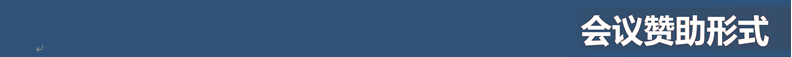 具体项目价格内容1晚宴赞助15万（1）会议当天背景板（LED）冠名：赞助单位1晚宴赞助15万（2）晚宴冠名及晚宴致辞1晚宴赞助15万（3）会刊彩页宣传1晚宴赞助15万（4）会议宣传页面、会议邀请函、会刊封面、通讯录封面、代表证正面做赞助单位标识及LOGO1晚宴赞助15万（5）赠送参会名额4名2酒会赞助13万（1）会议当天背景板（LED）冠名：赞助单位2酒会赞助13万（2）酒会冠名及酒会致辞2酒会赞助13万（3）会刊彩页宣传2酒会赞助13万（4）会议宣传页面、会议邀请函、会刊封面、通讯录封面、代表证正面做赞助单位标识及LOGO2酒会赞助13万（5）赠送参会名额4名3会议冠名赞助15万（1）拥有本次会议独家冠名权3会议冠名赞助15万（2）会场当天5-10分钟开幕致辞、企业宣传发言3会议冠名赞助15万（3）会场外放置企业宣传展板3会议冠名赞助15万（4）会刊彩页宣传3会议冠名赞助15万（5）会议宣传页面、会议邀请函、会刊封面、通讯录封面、代表证正面做支持单位标识及LOGO3会议冠名赞助15万（6）赠送参会名额4名4支持单位赞助50,000（1）会议当天背景板（LED）冠名：支持单位4支持单位赞助50,000（2）会场内外放置企业宣传展板4支持单位赞助50,000（3）会议宣传页面、会议邀请函、会刊封面、通讯录封面、代表证正面做支持单位标识及LOGO4支持单位赞助50,000（4）赠送参会名额2名5客户交流会赞助20,000（1）客户见面会专属展位1个5客户交流会赞助20,000（2）会场内外放置企业宣传展板5客户交流会赞助20,000（3）通信录彩页宣传5客户交流会赞助20,000（4）赠送参会名额1名6演 讲50,00010分钟（5分钟演讲，5分钟提问）7茶 歇40,000（1）茶歇现场摆放赞助商名称标牌若干7茶 歇40,000（2）现场放置一个自备易拉宝8资料袋40,000（1）会议所有资料袋标注赞助单位“公司名称+LOGO”8资料袋40,000（2）由会务组购买，会议期间向所有到会代表提供资料袋一个，数量500个9LOGO30,000会议期间在会场背景板（LED）展现LOGO和公司名称10企业宣传版20,000会场门口放置企业宣传板11企业宣传片播放20,000会议休息期间（茶歇、中场休息期间）播放企业的宣传片，宣传片内容由客户自行提供12代表证20,000会议所有代表证背面标注赞助单位的公司名称、LOGO、企业简介、联系方式等13会议资料10,000封底 (彩色/整版)13会议资料10,000拉页(两连页)13会议资料8,000封二(彩色/整版)13会议资料7,000封三(彩色/整版)13会议资料4,000插页(彩色/整版)14纪念品50,000（1）在此次参会代表资料袋中放置纪念品（礼品由赞助商提供）14纪念品50,000（2）赞助企业LOGO或企业名称与会议名称同时出现在纪念品上（礼品由赞助商提供）14纪念品50,000（3）会议资料袋放赞助企业资料15宣传资料6,000随会议资料发放宣传册16易拉宝5,000会议期间在会议室外走廊放置易拉宝一个17资料投放5,000会议当天可在会场发放宣传资料（由企业自行发放）18会场记事本5,000可发放带企业名称和标志的笔记本19礼品宣传5,000企业可发放带有企业LOGO的礼品